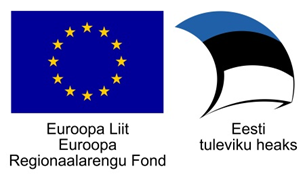 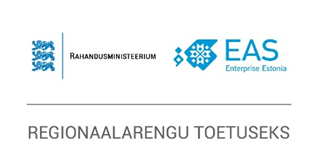 Võru maakonna piirkondlike algatuste tugiprogramm 2015−2016Võrumaa arendustöötajate ümarlaud 18.10.2016Võru maavalitsuse III k saalMemo1. PATEE 2017-2019 (Taivo Tali)Esitlus eraldi lisatud.PATEE Võru tugiprogrammi 2017-2019 EL toetatav kogusumma on 228 718 eurot + kaasfin 16 %, kokku 272 283 eurot. See jaguneb esialgse kokkuleppe kohaselt:-Turismiklaster + maakonna turundus (väiksemal määral) - 90 000 eurot, 39,3 %. Kaasfinantseerimine kokku 17 143 eurot kokku (sh eeldatavalt ca 1500 eurot iga aasta Turismiliidult ja 4214 eurot iga aasta VOLilt).- Puiduklaster - 66 000 eurot, 28,9 %. Kaasfinantseerimine 12 571 kokku Puiduklastrilt.- Toiduklaster - 56 000 eurot, 24,5 %. Kaasfinantseerimine 10 667 kokku Võrumaa Talupidajate Liidult. - Kogukondlik ettevõtlus - 16 718 eurot, 7,3 %. Kaasfinantseerimine eeldatavalt 3184 eurot  VOLilt. (Ainult aastaks 2017). Sisaldab ka noorte ettevõtlikkuse arendamist.-MAK kaasab programmi koostamisse vähemalt VOLi, Töötukassa, piirkonna ettevõtjate esinduse, maakonna õppe-ja teadusasutuste esindajad.- Programm on avatud 20.10.2016-31.03.2019, meie tahame tegevustega kohe edasi minna, seega esitame taotluse esimesel võimalusel.-Kuna saadaoleva rahasummaga ei ole võimalik katta kolme aasta tegevusi, siis keskendume enamjaolt kahele aastale.2. Turismi arendamine I ja II periood (Kadri Moppel)Esitlus lisatud.Tehtud: Moodustatud on strateegiline nõukoda.LEADER projekt “Uma Mekk Võrumaa külalistele“Tour-Est messil sel aastal Võrumaa sisustada kogu lastehall ja laste tegevusedFacebookis aktiivne Võrumaa Turism leht.Koostöö Võrumaa Spordiliiduga, suuremate spordisündmuste majutuspakettide pakkumine.Seminaripaketi turundamine, 8 ettevõtet on liitunud.Järgmine UMA MEKK kohvikute ja restoranide nädal aprillis 2017, lisaks osalenutele, on kaks ettevõtet juba avaldanud soovi liituda. Sel korral 650 külastajat.Koostöös Võru linnaga uuendamisel Võru linna kaart tasuta jagamiseks.Koos VOL-ga Riigikogu külastamine. Võrumaa TOP 15 külastamist väärivat kohta. Kujundame turundamismaterjalid ja anname ka ettevõtjatele.Uuendamisel Võrumaa IMAGO kataloog.Uuenenud visitvoru.ee avatakse järgmise nädala jooksul. Võimalik lihtsalt lisada sihtkohti oma turismitrajektoorile. Ka UMA MEKK info hakkab asuma sellel lehel. Majutus-ja toitlusasutustest saavad tasuta kuvada Turismiliidu liikmed, teistele aastamaks.Uus periood:Tegevused on peamiselt jaotatud 2017-2018 aasta pealeTurundustegevustest hooajakampaaniadSarnaselt linna kaardile maakonna kaartLäti poole turundus suuremal määralVana-Võromaa ürituste kalenderInteraktiivne reklaami edastamineUMA MEKK kohvikute ja restoranide nädal kestab vähemalt kuni 2018 a aprillini, aga loodame ürituse jätkumist ka peale projektiperioodi.Planeeritud on messide külastamine, koolitused ja õppereisidIgal aastal aitame 3-5 ettevõttel planeerida oma tegevusi, turundust jne ehk ettevõtjate väestamine.Programm koostöös koolide ja noortekeskustega, et uurida noortele meelepäraseid turismimarsruute.Ettepanek (Lembit Sikk): eraldi promoda Võrumaa kultuuriinimesiKadri: mõeldud on promoda ka läbi lugude ja legendide erinevaid inimesi.Visitvoru.ee on kultuurikava.ee lehega seotud. Kalendrist hakkame kasutama ingliskeelset varianti.Ettepanek (Lembit Sikk): Kõige vanema piiriposti info (Luhamaal) koduleheleKadri: kõik ettepanekud meilile kadri.moppel@vaa.eeKüsimus (Taivo Tali) Kas TIK suveleht, Mahe ja Muhe, ilmub ka? Kadri: See otseselt projektis sees ei ole, on vastakat tagasisidet, kas see on vajalik või mitte.Ettepanek Mailis Koger: Kui selle lehe väljaandmise traditsioon katkestatakse, siis peab omavalitsusi sellest teavitada.Ettepanek Kertu Künnapuu: Kui otsustakse jätkata väljaandmist, siis rahastus küsida omavalitsustelt KOHE, praegu planeeritakse eelarveid.Margus Timmo: Edaspidine PATEE kava on asjalik, aga kuidas see sündis?Kadri: Mõtted on sündinud erinevates tegevusgruppides, kust olen üles noppinud erinevad ideed. Turismiliidu põhjal oleme mõelnud, et turundustegevuse jaoks oleks vaja tekitada eraldi grupp.SA Lõuna-Eesti Turism rahastamine: Ly Voolaid:  SA Lõuna-Eesti Tusrism saab toimetada nende võimaluste piires, mis on. EAS ei rahasta otse ühtegi tegevust, vaid ainult läbi katusorganisatsiooni (Lõuna-Eesti Turism). Nõukogul ei ole SA juhatusele etteheiteid, praegu organisatsioon toimib. Homme on nõukogu koosolek, kus kinnitatakse uus juhatuse liige. Nõukogu esimees on Rein Org. Võrumaale on kindlasti kasulik selles paadis olla ja tänu turismikoordinaatorile saab ka esindatus olema parem.  Ülle Pärnoja: Setomaa turism on ka saanud väga palju abi, eriti välismessidel käimine, see on väga suur aja kokkuhoid. Samuti väga heade ja kvaliteetsete kontaktide saamine, väliskülaliste vastuvõtmiseks.Ettepanek Lõuna-Eesti Turismi nõukogule, et võiks läbi mõelda struktuuri ja formaadi.3. Puiduklaster. I ja II periood (Hille Lillemägi)Esitlus lisatud.Puiduklaster eksisteeris ka enne PATEE projekti, oli 10 ettevõtet. Hetkel 14 ettevõtet. 2016 tehtud:Uus koduleht www.puidukalster.ee on struktureeritud nii ettevõtete kui toodete järgi.Igal kuul koosolekud ettevõtete juhtide infovahetuseksKoostöö MAK-dega, klastriklubiga, Tartu Kõrgema Kunstikooliga, Tsentriga ja VKHK-ga, maavalitsuse eestvedamisel tehtud projekt EST-LAT programmi.Mess Interjöör 2016, infovoldikud eesti ja inglise keeles. Välisturgudel kaubamärgiga mööbliklaster ehk furniturecluster. Kõige suurem kulu uute korralike tootefotode peale. Fotode tegemise vajadus vähemalt kord kuus on oluline, kaalumisel fotostuudio rajamine.Vilniuses messi külastus ja kaks mööblitootjate külastust ja kaks puidutoodete müüjat.Kagu-Eesti Puiduklastris on ettevõtjaid Võrumaalt, Põlvamaalt ja Setumaalt.EAS on andud rohelise tule maakonnaüleste projektide toetuseks.Väljakutseks ühisosa leidmine turunduses kuna liikmed väga erineva käibe ja toodetega.Raha laekumine toimub viivitusegaJärgmine periood:Jätkame alustatud tegevustega (ühisüritused, koolitused, ühisturundus jne)Kirjutame lisaprojekte suuremate rahastuste jaoksKasvupotentsiaaliga ettevõtete väestamineKoduleht vajab täiendamist, eriti inglise keelne osa. Võimalus ka venekeelse lehe jaoks.PATEE raames ühel messil, teiste messide joaks otsime lisarahastustKüsimus Hille Lillemägilt Taivo Talile: Kui ekspordi käive lubatud tulemusena täis ei saa, siis millised on sanktsioonid?Taivo Tali: Seda ei oska praegu öelda.Britt Vahter: Sanktsioone ei ole.Järgmisel aastal klastriga ka maamessile, oma telgiga, ühtlasi Võrumaa ja Vana-Võromaa märgi turundamine.Eelarve: arendusjuht on siiski kolmeks aastaks, et tagada järjepidevust. Projektide kirjutamine on arendusjuhi ülesanne.Küsimus Lembit Sikk: Kas toimub koostöö teiste klastritega?Hille Lillemägi: Eesti mööblitootjate Liit tahtis teha klastrit, aga ei saanud rahastust, oleme praegu ainuke selle valdkonna klaster. Me ei ole pannud piiri ette, võivad liituda nt ka Jõgeva, Tartu või Valga ettevõtted.Küsimus Taivo Tali: Mis saab teistest puiduettevõtetest, kui te lähete mööbliklastriks?Hille Lillemägi: Meile on oluline leida liikmed, kes ise on koostööst huvitatud ja proovime leida ühisosa kõigiga.Küsimus Margus Timmo: Eelkõige peaks ikka esindama Võrumaa puidutootjate huve, aga kui palju üldse Võrumaal on üldse puiduettevõtteid?Hille Lillemägi:  56 puiduettevõtet, sh mööblitootjaid 24.Ettepanek Margus Timmo: Järgmine samm, et tänased saekaatrid valmistaksid ette puitu just Võrumaa mööblitootjatele. Hille Lillemägi: On keeruline ellu viia. Klastris on väga raske leida ühisosa 2mehe firma ja nt Toftaniga, küll aga teeb Tsenter koostööd kõigiga.Küsimus Taivo Tali: Mis on muutunud sel perioodil ja mis on olulisim tulemus järgmiseks perioodiks?Hille Lillemägi: Töö on süsteemsem, plaanipärasem, võimalusi on rohkem osaleda messidel ja teha vajalikke kooskäimisi.Kaido Mäesalu: Nähes eelarvet kolme aasta peale, sisulist tööd palju teha ei saa. Aga soovime teha koostööd rohkem Valga ja Põlva inimestega, et ka nemad leiaks raha oma maakonna PATEE projektist, et ühiselt seda valdkonda arendada.Ettepanek Taivo Tali: Fotosessioonidel panna kokku ilus Võrumaa turismitalu, Võrumaa mööbel, Uma Mekk toit laual ja Võrumaa tuntud inimesed laua ümber.4. Toiduklaster. I ja II periood  (Eda Veeroja)Esitlus lisatud.Toiduvõrgustikus on tegu väikeettevõtetega, klastri mõõtu välja ei anna130 toodet/ menüüd, 33 ettevõtetEesmärk on ettevõtete ja piirkonna eripära säilitamine. Aidata neid, kes on jäänud oma liistude juurde. Uma Mekk kaubamärk on tuntud, aga reaalselt on väga raske neid tooteid kätte saada. Eesmärgiks on nende toodete laiem levik nii Võrumaal kui Tartus ja kaugemal (näiteks TLN, HEL, RIX lennujaamad)Käimasolevate projektide juurde rohkem panustamine (Ehtne Talutoit, Toidutee jne)Koolituste eesmärgi välja selgitamine, et koolitused oleksid lisandväärtusegaEliis Paulus noorte esindajana aitab kirjutada paar projekti nt käsitöötunnis Uma Mekk kokad ja tooted.Mainekujundus tervislikule kohalikule toidule seega kogu Võrumaale.Hetkel käib mõtestatud tegevuskava kokku kirjutamineSuurlaada UMA MEKK korraldamine. Järgmise laada korraldamise vajaduse välja selgitamine.UMA MEKK kaubamärgi arendamine ja turundamine. Ettevõtteid üle Vana-Võromaa. Õhus küsimus, kas keskenduda ainult Võrumaale või keskenduda söögikultuuri piirkonnale tervikuna?Uus fotopank, kodulehe sisu.Eesmärk 2017-2019: lisandunud 10 toidutootjat, sh 5 noort. Kasvuhüpe 5 toidutootjat.  Kaubamärgi omistamine suuremale hulgale ettevõtetele.Kui eestvedajat ei ole, siis asi iseendast ei edene, seepärast kõige suurem kulu tööjõukulu järgmisel perioodil.Müügikontaktid ja investorid (kontaktseminarid) UMA MEKK toodete tutvustamiseks.Mentorlus pigem kohalikult kohalikule.Ettepanek Aigar Pindmaa: Laadaga peaks kindlasti edasi minema, sest nii suur töö on ära tehtud. See on pigem küsimus, kuidas pildile jõuda.Eda Veeroja: Peame lihtsalt mõtlema, kas laada korraldamise kulu on mõistlik. Kultuurisündmusena võiks panustada ka mõni kultuuriasutus. Tuleb läbi mõelda, mis on sündmuse eesmärk. Kui järeltegevust ei toimu, siis kas on mõistlik? Need on küsimused, mis on vaja läbi mõelda.Tähelepanek Marika Parv: VET amet keelas ära teavitamata taluköökide osalemise.Ülle Pärnoja: Kontrollide teema on tõsine ja see tasub selgeks mõelda. Jänedal tuleb ka arutelu, millised on nõudmised nt kodukohvikutele.Eda Veeroja: Ühekordsest sündmusest ei pea teavitama.Küsimus Margus Timmo: Kolme aasta jooksul ainult 10 liitujat juurde? Mis takistused on, et neid uusi liikmeid rohkem oleks?Eda Veeroja: Siin on mõeldud täitsa uusi tootjaid juurde. Meil ei ole nimekirja ega ametlikku võrgustikku. Järgmisel aastal püüame taotleda innovatsioonimeetmest toidutootjate arendamiseks raha juurde. Püüame leida koostööpartnerit Tallinnas, kes propageeriks Võrumaa toitu ja nt osaleks ka Võrumaal kohvikute ja restoranide nädalal.Margus Timmo: Seiklusjutte Maalt ja Merelt toidukoht peaks olema Võrumaa omanikega.Kadri Kangro: Restoran Mekk nt.Ettepanek Marika Parv: Me ise peame oma lippu kõrgel hoidma. Alustame jõulupakkide ja kingituste tellimisest meie omadelt.5. Kuvand. I periood (Taivo Tali)Esitlus lisatud (üldfail).Võrumaa eripära turundamine, tunnusmärgi väljatöötamineVõru Instituudi sisend Võrumaa märgileAvalik sektor on veidi juba võtnud märgi kasutuseleJako Jaagu turundab ehk müüb märgi maha klastrites, ettevõtetes, organisatsioonidesSel nädalal pressiteade märgi kohtaMärgi rakenduskava koostamine ja jätkuprojektid (3, LEADER)Võrumaa bränd tervikuna – mis on, millest koosneb jne, ei ole veel välja kujunenud. Tunnusmärgi kõrval kasutame ka tugevaid olemasolevaid brände.Küsimus Mailis Koger: Milline on tegevusplaan? Kui kaugel on tegevused, mis peavad lõppema 2016. aastal?Taivo Tali: Suvel tuli väike vahe sisse, hetkel läheme edasi välja töötatud kava alusel. Ettevõtjate ja organisatsioonide informeerimine, „mahamõõmine“, meediakampaania, tunnusmärgi rakenduskava välja töötamine ja kolme jätkuprojekti väljatöötamine 2016. aasta lõpuks.6. Kogukondlik ettevõtlikkus (Kadri Kangro)Dokument lisatud.Idee sündis omavalitsustele suunatud sotsiaalprogrammi SOTEE läbiviimisest. Kuidas kasutada vananeva rahvastiku tingimustes ära vähenenud töövõimega inimeste ressurssi? Sellel teemal ei ole piirkonnas vastutajat, PATEE aitaks algatusel edasi areneda ja tehtud tööl mitte raisku minna.Eesmärk ei ole pakkuda sotsiaalteenuseid ja hüvesid vaid leida kogukondade probleemidele uuenduslikke lahendusi, et suurendada piirkondlikku heaolu. Tihendada lävimist avaliku sektori, kodanike ja ettevõtjate vahel.Planeeritud 12 kuu pikkuse projektinaTeema võiks olla väiksemas mahus pilootprojektina. Valida välja pilootpiirkond, kasutades ära toiduvõrgustiku koostegemisi, kaardistada ära inimeste hoiakud kogukondlikku ettevõtlikkusse, jagamismajandusse jne. Millised on ettevõtjate hoiakud vähenenud töövõimega inimeste rakendamisse. Aasta alguses seminarid, ajurünnakud konkreetsete kogukonnaprobleemide lahendamiseks, millest sünniks  5 projekti, mis pilootpiirkonnas käivitada. Sügisel kokkuvõte pilootprojektidest. Pilootprojekte on vaja toetada ja väestada, et aidata neil kasvada. Tunnustada. Kogu aasta võiks lõppeda raporti või ülevaatega, millised on probleemid, kus on arenguruum. Raport oleks sisendiks omavalitsustele.Küsimus Kertu Künnapuu: Mida on mõeldud jagamismajanduse all.Kadri Kangro: a´la Huber, Helpific. Inimeselt inimesele teenus. Oleme kontaktis jagamismajanduse liiduga, et tekiksid toetavad struktuurid. Jagamismajandus kasutab rohkem infotehnoloogilisi võimalusi.Tähelepanek Jako Jaagu: Võrumaa Partnerluskogul on uuring  kogukonnateenuste pakkumise osas. Kuidas kogukond saab ise toimetada ja oleks ka tugev. Aga põhiprobleem tekkis selles, et kus on turutõrge, et saada ettevõtlust toetada.Kadri Kangro: Olemasoleva materjali koondamine on üks osa tööst, sinna lisandub projekti näol tegevuslik pool.Küsimus Kuuba Rainer: Kui palju see projekt tegelikult saab mõjutada? Oleme siiani saanud naabriga sauna ja traktorit jagatud jne, kas nüüd hakkab maksuamet seda torkima?Kadri Kangro: Toimivaid süsteeme lõhkuma ei hakka. Siin on sihtgrupiks pigem kõrvale jäänud inimesed ja noored.Tähelepanek Eda Veeroja: Probleem on selles, et kuidas neid abivajajaid aidata, kui nad ei kasuta internetti (ei vanurid ega poe taga olevad tüübid).Kadri Kangro: Siin ongi vaja loovalt läheneda ja protsessi lahti noppida, et kus on takistused.Ettepanek Margus Timmo: Naturaalmajanduse edendamine. Millise piirini on riik valmis maksudest loobuma? Kuidas saaks legaliseerida ja julgustada inimesi naturaalmajandust praktiseerima, et ei peaks Võrru sõidu eest munade andmise pealt maksu maksma.Rainer Kuuba: Tolle asa nimi om peris elo.7. Uue perioodi tingimused, protsess (Taivo Tali)Esitlus lisatud.Ettepanek Taivo Tali: Minna täna esitatud kujul PATEE 2017-2019 programmiga edasi. Kas ümarlaud annab aktsepti?Hääletust ei nõutud.OTSUS: Otsustati jätkata eriarvamusteta ette kantud projektide edasi arendamist.Edasine menetlemine (vt slaidid):Taotluste hindamise valikukriteeriumidTugiprogrammi kinnitab MAK ja kaasatud organisatsioonide esindajad, kinnituskirjad ja kaasfinantseerimisedSoositud koostöö teiste maakondadegaTäiendamine ja ettepanekud 25. oktoobriksTugiprogrammi kogupaketi kokku panemine 1. novembriks, tutvustamiseks ümarlauale, tagasi 4. novembriks. Eelkokkupete sõlmimine. Võib võtta ka EAS konsultandi.EAS tugiprogrammi saatmine EASi saatmine hiljemalt 9. novembril. Kas kinnituskirjad peavad kohe korraga kaasas olema, seda veel ei tea. 30 päeva on EAS-l aega menetleda.Omaosaluses läheme selle peale, et OF oleks kolme aasta peale kulutustega võrdsetes osades. Ettepanek Hille Lillemägi: Uurida välja, kuidas peab arvestama omaosalust, et oleks kindel ja me osaks teavitada ka uusi liikmeid ja teha oma eelarveid.Ettepanek Margus Timmo: Valida konsultant, kes on sisuline autoriteet EAS-s ja lasta temal üle vaadata taotlus.8. AruteluEraldi arutelu ei toimunud, küsimused esitati eelnevalt jooksvalt.9. Infovahetus maakonna arendusteemadelKas ja millisel kujul peaks ümarlaud jätkama. Hetkel on läinud väga PATEE keskseks?Ettepanekuid ei olnud.Kas sel aastal on vajadust/soovi kokku tulla? Või saame kokku uue aasta alguses?OTSUS: vajaduse ilmnemisel kutsutakse ümarlaud kokku sel aastal, aga planeerime järgmise aasta algusesse.INFO: Võro keele nätäl 7.-13. november, kasutage ise ja propageerige.Memo koostas Evelyn Tõniste, täiendas Taivo Tali